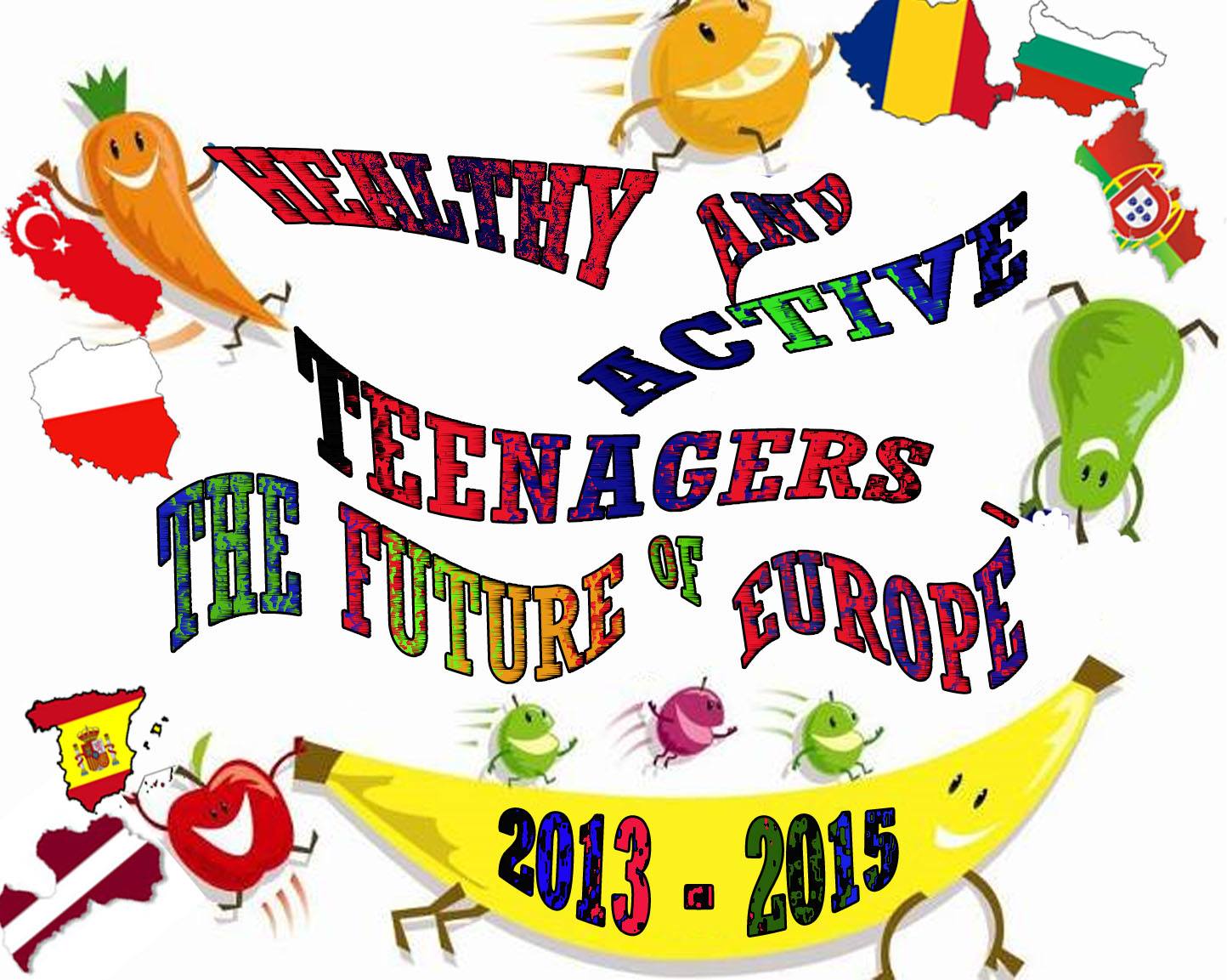 REGULAMIN NABORU UCZNIÓWZespołu Szkół Ogólnokształcących w Józefowie nad Wisłą do udziału w partnerskim projekcie Comenius nr 2013-1-LV1-COM06-05322 5 „Healthy and active teenagers-the future of Europe”[„Zdrowi i aktywni nastolatkowie - przyszłością Europy”]Informowanie o prowadzonej rekrutacjiW celu zapewnienia równego dostępu do informacji o projekcie podjęte zostaną następujące działania:zamieszczenie informacji o prowadzonej rekrutacji oraz regulaminu rekrutacji na stronie internetowej szkoły;zamieszczenie informacji o prowadzonej rekrutacji oraz regulaminu rekrutacji na tablicy ogłoszeń.Założona liczba uczestnikówUczestnikiem projektu Comenius może zostać każdy uczeń gimnazjum i liceum Zespołu Szkół Ogólnokształcących spełniający kryteria opisane w niniejszym regulaminie. Zgodnie z zapisami projektu do udziału w działaniach lokalnych (konkursy wewnątrzszkolne, prace projektowe na terenie szkoły, itp.) zostanie zakwalifikowanych min. 110 osób (100 uczniów klas II i III gimnazjum i liceum, 10 nauczycieli), z czego 24 osoby  wezmą udział w wyjazdach. Zwiększenie ilości wyjeżdżających za granicę uzależnione jest od budżetu projektu. Ze względu na długość trwania projektu (2 lata) w wyjazdach mogą brać udział uczniowie gimnazjum i liceum, którzy aktywnie będą uczestniczyć w projekcie przez cały czas jego trwania. Rekrutacja uczestników projektu na szczeblu lokalnymOdpowiedzialność za nabór uczestników powierza się komisji w składzie:Dyrektor szkoły - Joanna Suchowolak;Koordynator projektu –Nataliya Pushko;wychowawcy klas, których uczniowie zgłoszą się do projektu.Sposób kwalifikowania uczniów na wyjazd zagranicznyRekrutacja odbywać się będzie 2 etapach.Pierwszy etap od 10 października 2013r. do 16 października 2013r. dotyczy wyjazdu do szkoły Jelvaga Gimnasium (Łotwa) w dniach 8-13.12.2013r. Drugi etap - w marcu 2014 dotyczyć będzie Kolejnych  wyjazdów zagranicznych w latach 2014-15: Bułgaria (27.04-02.05.2014),  Portugalia (październik, 2014), Hiszpania (marzec, 2015) i Rumunia (maj, 2015).Kryteriaminimum ocena dobra z języka angielskiego, będącego językiem projektu;angażowanie się w realizację projektu przez udział w działaniach na poziomie szkoły (przygotowywanie materiałów, prezentacji, filmów, dokumentacja realizacji projektu, itp.);wysoka frekwencja na zajęciach lekcyjnych i związanych z realizowanym projektem na każdym jego etapie;bardzo dobre/wzorowe zachowanie, komunikatywność, umiejętność radzenia sobie w różnych sytuacjach oraz posiadanie umiejętności współpracy w grupie;karta kandydata na uczestnika wyjazdu zagranicznego wraz z pisemną zgodą rodziców na udział w wyjazdach do krajów partnerskich;deklarację rodziców o przyjęciu gości z zagranicy.Dodatkowo godne wypełnianie obowiązków ucznia/reprezentanta szkoły na forum szkolnym, lokalnym i międzynarodowym;rozpowszechnianie rezultatów projektu w środowisku szkolnym, lokalnym i międzynarodowym;Z uczestnictwa w projekcie uczeń może zostać wykluczony w trakcie trwania projektu, jeśli nie wywiązuje się z powierzonych mu zadań. Informacja o wynikach rekrutacji na wyjazd zagraniczny uczniów
Lista osób zakwalifikowanych, zgodna z protokołem komisji rekrutacyjnej, zostanie umieszczona na tablicy ogłoszeń i opublikowana na stronie szkoły. W przypadku zbyt małej liczby uczestników, rekrutacja może zostać powtórzona w dowolnym momencie trwania projektu.Rezygnacja uczestnika z udziału w wyjeździe
W przypadku rezygnacji któregoś z uczniów zakwalifikowanych przez Komisję na wyjazd zagraniczny prawo wyjazdu nabywa uczeń z listy rezerwowej według kolejności. W przypadku rezygnacji z wyjazdu po zakupieniu biletów, uczestnik pokrywa koszty związane ze zmianą rezerwacji biletu.Zakres dofinansowania W ramach uzyskanych środków finansowych z Funduszu Unii Europejskiej na realizację projektu szkoła zapewnia uczniom biorącym udział w zagranicznym wyjeździe do szkoły partnerskiej: przejazd, zakwaterowanie w hotelu i wyżywienie (jeśli szkoła goszcząca wyda pisemne oświadczenie o niemożności zakwaterowania uczniów w rodzinach goszczących) oraz ubezpieczenie. Działania podczas wyjazdów Na wyjeździe uczniowie prezentują wyniki dotychczasowej pracy oraz pracują nad projektem wspólnie z uczniami z krajów partnerskich.